UCSF AIDS Specimen Bank – New StudiesDepositsName of Study: ___________________________________________________________________Number of Study Participants: ______________________ Number of Visits:  ______________Start Date of study: __________	End Date of Study: ______________________Study/Project Coordinator (name and contact information):  ________________________________________________________________________________________________________________UCSF IRB Approval (please check)  	  Yes    □          Pending     □  Is this for storage only?    Yes    □     (go directly to page 3)        No     □  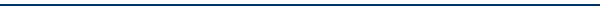 Will ASB be processing, storing, and disseminating your specimens?    Yes    □          No     □  How long are the specimens to be stored with the Specimen Bank?  ____________Will this study require standing orders?  (For example, do we need to set aside 1 ml of sera and ship quarterly to a collaborator or do you require real-time testing?)  Please describe where samples will be sent for real-time testing and/or for collaboration.  Please provide Federal Express account number._____________________________________________________________________________________________________________________________________________________________________________________________________________________________________________________________________Please fill out the table (s) below.  * We normally store fluids as 1ml aliquots unless the PI indicates a different amount.  PBMCs are stored as 10 million cells/ml.** Please indicate anatomical location of collection, i.e. oral, anal, vaginal, etc.Other specimen type(s) not listed in table:  ____________________________________________________________________________________________________________________________________________________________________________________________________________________________________________________________________________________________________________________________________________________________________________________________________________________________Storage Only RequestsASB requests that vials to be stored must be labeled clearly.  Vials and labels must able to withstand temperatures down to -80 or -190 degrees C.  We store vials that can fit in a 2 inch box.  If you have large vials (ie: PaxGene) we can accept vials no taller than 4 inches.  Vials taller than 2 inches can only be stored for 6 months to a year.If this is for storage only please describe the type of specimens, storage conditions, and number of vials to be stored.  Please describe the size of the storage vials.________________________________________________________________________________________________________________________________________________________________________________________________________________________________________________________________________________________________________________________________________________________________________For All Studies:How long will the samples be stored and are there funds to support their short or long-term storage?  ____________________________________________________________________________________We will invoice you monthly for processing and -80 or liquid nitrogen storage.  Please provide an account number.______________________________________________________________________________________Will ASB be shipping samples for your study?  Please describe where the samples will be shipped.  Please provide a Federal Express account number for shipments:______________________________________________________________________________________________________________________________________________________________________________________________________________________________________________________________________________ Name (please print) and title of specimen requestorSignature								DateSPECIMEN TYPE# and type of blood/collection tubeAliquot scheme  for storage# of ml to store*CommentsExample: SerumSST – 2 tubes1 ml/aliquot all8 mlBank allBuffy CoatCell PelletsCervical Fluid (CSF)CSF (supernantant)SPECIMEN TYPE# and type of blood/collection tubeAliquot scheme  for storage# of ml to store*CommentsCSF PelletCPT - PBMCsCPT-pelletCPT-plasmaDNAGranulocytesPAXgene DNAPAXgene RNAPBMCsPlasmaPPTRNASalivaSemenSerumSwab**Tissue (frozen)**Urine pelletUrine supernatantWhole Blood